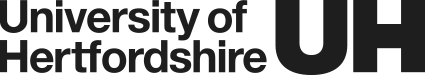 MA ART THERAPY UNIVERSITY OF HERTFORDSHIRERELEVANT WORK EXPERIENCEApplicants to the MA Art Therapy programme must have completed approx.1,000 hours of relevant work experience.  This can be one year full-time or the equivalent in part-time employment in a clinical setting, working with people in psychological, emotional and/or physical need.This includes mental health, special education or youth and community work, as well as work in general health care settings with adults or children.   Voluntary work is acceptable, but it needs to be consistent, over a period of time and meet the required hours.Name:Date:Date:Date:Date:Date:Setting(s)/type of client(s)/post held/level of responsibilityDatesfrom:Datesto:FT/PTTotal number of hours at placementDetails of work responsibilities/tasks relevant to Art Therapy.